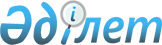 О присвоении наименований новым улицам в населенных пунктах Кайнарского сельского округаРешение акима Кайнарского сельского округа Талгарского района Алматинской области от 6 марта 2018 года № 5. Зарегистрировано Департаментом юстиции Алматинской области 26 марта 2018 года № 4586
      В соответствии с подпунктом 4) статьи 14 Закона Республики Казахстан от 8 декабря 1993 года "Об административно-территориальном устройстве Республики Казахстан" и с учетом мнения населения Кайнарского сельского округа, на основании заключения Алматинской областной ономастической комиссии от 27 сентября 2016 года, аким Кайнарского сельского округа Талгарского района РЕШИЛ:
      1. Присвоить следующие наименования новым улицам в населенных пунктах Кайнарского сельского округа: 
      Присвоить новым улицам, расположенным в юго-западной части села Еркин, Кайнарского сельского округа: первой улице "Райымбек батыр", второй улице "Маншук Маметова", третьей улице "Кабанбай батыр", четвертой улице "Рахымжан Кошкарбаев", пятой улице "Абай", шестой улице "Бауыржан Момышулы", седьмой улице "Чокан Уалиханов", восьмой улице "Илияс Жансугуров", девятой улице "Билге каган", десятой улице "Беймбет Майлин", одиннадцатой улице "Мукагали Макатаев", двенадцатой улице "Коркыт ата", тринадцатой улице "Дина Нурпейсова", четырнадцатой улице "Айтеке би", пятнадцатой улице "Толе би", шестнадцатой улице "Казыбек би", семнадцатой улице "Жастар", восемнадцатой улице "Достык", девятнадцатой улице "Жетысу";
      Присвоить новым улицам, расположенным в южной части микрорайона "Шыгыс" села Жаналык, Кайнарского сельского округа: первой улице "Майкы би", второй улице "Домалак ана", третьей улице "Халел Досмухамедов", четвертой улице "Балгабек Кыдырбекулы", пятой улице "Курмангазы Сагырбайулы", шестой улице "Алимхан Ермеков", седьмой улице "Оразалы Досбосынов", восьмой улице "Альмерек баба", девятой улице "Динмухамед Конаев", десятой улице "Отеген батыр", одиннадцатой улице "Жаяу Муса", двенадцатой улице "Казангап", тринадцатой улице "Казыбек бек", четырнадцатой улице "Кенесары хан", пятнадцатой улице "Карим Мынбаев", шестнадцатой улице "Кудайберген Жубанов", семнадцатой улице "Бейбитшилик";
      Присвоить новым улицам, расположенным в юго-западной части микрорайона "Нурай" села Жаналык, Кайнарского сельского округа: первой улице "Шормак батыр", второй улице "Койгелди батыр", третьей улице "Бекзат Саттарханов", четвертой улице "Богенбай батыр", пятой улице "Карасай батыр", шестой улице "Санжар Асфендияров", седьмой улице "Таир Жароков", восьмой улице "Мустафа Озтюрик", девятой улице "Хасан Ахмедов";
      Присвоить новым улицам, расположенным в юго-восточной части микрорайона "Онтустик" села Жаналык, Кайнарского сельского округа: первой улице "Узак батыр", второй улице "Иса Тергеусизов", третьей улице "Батыр Баян", четвертой улице "Ахмет Байтурсынов", пятой улице "Жанша Досмухамедов", шестой улице "Гумар Караш", седьмой улице "Иса Толепов", восьмой улице "Мади Бапиулы", девятой улице "Гаухар ана", десятой улице "Акан сери", одиннадцатой улице "Малайсары";
      Присвоить новым улицам, расположенным в северо-восточной части микрорайона "Айсулу" села Жаналык, Кайнарского сельского округа: первой улице "Жанибек хан", второй улице "Сарыагаш", третьей улице "Шакарим Кудайбердиев", четвертой улице "Каныш Сатпаев", пятой улице "Суинбай", шестой улице "Айша биби", седьмой улице "Тарбагатай", восьмой улице "Гани Муратбаев", девятой улице "Талгар", десятой улице "Култегин", одиннадцатой улице "Темирбек Жургенов", двенадцатой улице "Жиренше шешен", тринадцатой улице "Кобыланды батыр", четырнадцатой улице "Султанмахмут Торайгыров", пятнадцатой улице "Мукан Толебаев", шестнадцатой улице "Шамши Калдаяков", семнадцатой улице "Нургиса Тлендиев", восемнадцатой улице "Шакен Айманов", девятнадцатой улице "Кайнар", двадцатой улице "Даулеткерей", двадцать первой улице "Кожа Ахмет Яссауи", двадцать второй улице "Балпык би", двадцать третьей улице "Ыдырыс Ногайбаев", двадцать четвертой улице "Абылай хан", двадцать пятой улице "Молыкбай Байсакалулы", двадцать шестой улице "Куляш Байсеитова", двадцать седьмой улице "Оспан батыр", двадцать восьмой улице "Аныракай";
      Присвоить новым улицам, расположенным в западной части микрорайона "Батыс" села Жаналык, Кайнарского сельского округа: первой улице "Ыбырай Алтынсарин", второй улице "Заманбек Батталханов", третьей улице "Абилхан Кастеев", четвертой улице "Омирбек Жолдасбеков", пятой улице "Байтерек", шестой улице "Сырбай Мауленов", седьмой улице "Мухтар Ауезов", восьмой улице "Турар Рыскулов", девятой улице "Мухамеджан Тынышпаев", десятой улице "Магжан Жумабаев", одиннадцатой улице "Жетиген", двенадцатой улице "Еркиндик", тринадцатой улице "Мариям Жагоркызы", четырнадцатой улицу "Ер Таргын", пятнадцатой улице "Токаш Бокин", шестнадцатой улице "Акжайык", семнадцатой улице "Толеген Айбергенов", восемнадцатой улице "Сугир", девятнадцатой улице "Исатай Тайманулы", двадцатой улице "Агыбай батыр", двадцать первой улице "Таттимбет", двадцать второй улице "Кенен Азирбаев", двадцать третьей улице "Наурыз";
      Присвоить новым улицам, расположенным в юго-восточной части села Даулет, Кайнарского сельского округа: первой улице "Бекет ата", второй улице "Тоныкок", третьей улице "Мадина Ералиева", четвертой улице "Жамбыл", пятой улице "Керей хан", шестой улице "Спандияр Кобеев", седьмой улице "Боранбай би", восьмой улице "Хакназар хан", девятой улице "Шолпан Жандарбекова", десятой улице "Фарида Шарипова", одиннадцатой улице "Серке Кожамкулов", двенадцатой улице "Укили Ыбырай", тринадцатой улице "Туманбай Молдагалиев", четырнадцатой улице "Кунанбай", пятнадцатой улице "Алаша хан", шестнадцатой улице "Бердибек Сокпакбаев";
      Присвоить новым улицам, расположенным в южной части микрорайона "Онтустик" села Даулет, Кайнарского сельского округа: первой улице "Роза Багланова", второй улице "Болек батыр", третьей улице "Кудайберген Султанбаев", четвертой улице "Каркара", пятой улице "Бирлик";
      Присвоить новым улицам, расположенным в северо-восточной части села Жалгамыс, Кайнарского сельского округа: первой улице "Наурызбай батыр", второй улице "салкам Жангир", третьей улице "Сырым Датулы", четвертой улице "Сыпатай батыр", пятой улице "Сакен Сейфуллин", шестой улице "Султан Бейбарыс", седьмой улице "Умбетей жырау", восьмой улице "Курманбек Жандарбеков", девятой улице "Илияс Есенберлин", десятой улице "Алпамыс батыр", одинадцатой улице "Орбулак", двенадцатой улице "Азат", тринадцатой улице "Ахмет Жубанов", четырнадцатой улице "Габит Мусирепов", пятнадцатой улице "Самен батыр", шестнадцатой улице "Коккайнар", семнадцатой улице "Казыгурт", восемнадцатой улице "Тауелсиздик", девятнадцатой улице "Аксай", двадцатой улице "Желтоксан", двадцать первой улице "Хамит Ергалиев", двадцать второй улице "Каукен Кенжетаев", двадцать третьей улице "Кольсай", двадцать четвертой улице "Туркестан", двадцать пятой улице "Ныгмет Нурмаков", двадцать шестой улице "Сыдык Мухамеджанов", двадцать седьмой улице "Алмалык", двадцать восьмой улице "Рамазан Сулейменов", двадцать девятой улице "Байгозы батыр", тридцатой улице "Биржан сал";
      Присвоить новым улицам, расположенным в юго-восточной части микрорайона "Шыгыс" села Жалгамыс, Кайнарского сельского округа: первой улице "Ер Косай", второй улице "Иса Байзаков", третьей улице "Ескелди би", четвертой улице "Саурык батыр", пятой улице "Буланты", шестой улице "Ербол Сыпатаев", седьмой улице "Шалкииз жырау", восьмой улице "Есим Наурызбеков", девятой улице "Сабит Донентаев", десятой улице "Ануар Алимжанов", одиннадцатой улице "Кажымукан Мунайтпасов", двенадцатой улице "Балуан Шолак", тринадцатой улице "Есет батыр";
      Присвоить новым улицам, расположенным в северной части микрорайона "Мектеп" села Жалгамыс, Кайнарского сельского округа: первой улице "Акбулак", второй улице "Асанбай Аскаров", третьей улице "Толеген Токтаров", четвертой улице "Алия Молдагулова";
      Присвоить новым улицам, расположенным в северо-западной части микрорайона "Батыс" села Жалгамыс, Кайнарского сельского округа: первой улице "Айтакын Алпысбаев", второй улице "Турсын Кунафин";
      Присвоить новым улицам, расположенным в северо-восточной части села Еламан, Кайнарского сельского округа: первой улице "Сыпыра жырау", второй улице "Болтирик шешен", третьей улице "Умай ана", четвертой улице "Жаменке батыр", пятой улице "Кемел Токаев", шестой улице "Сабит Муканов", седьмой улице "Алиби Жангельдин", восьмой улице "Казбек Шорманов", девятой улице "Оралхан Бокей", десятой улице "Доспанбет жырау", одиннадцатой улице "Малик Габдуллин", двенадцатой улице "Жеруйык", тринадцатой улице "Арал", четырнадцатой улице "Каратау", пятнадцатой улице "Жибек жолы", шестнадцатой улице "Нуркен Абдиров", семнадцатой улице "Жас казах", восемнадцатой улице "Жуматай Жакыпбаев", девятнадцатой улице "Мендолла Куланбаев", двадцатой улице "Астана", двадцать первой улице "Шоже акын";
      Присвоить новым улицам, расположенным в южной части села Теренкара, Кайнарского сельского округа: первой улице "Алматы", второй улице "Латиф Хамиди", третьей улице "Баубек Булкышев", четвертой улице "Габиден Мустафин", пятой улице "Шангерей Бокей", шестой улице "Оспанхан Аубакиров", седьмой улице "Жумат Шанин", восьмой улице "Карасу", девятой улице "Отырар", десятой улице "Нурмолда Алдабергенов";
      Присвоить новым улицам, расположенным в юго-восточной части села Кайнар, Кайнарского сельского округа: первой улице "Нурсултан Алимкулов", второй улице "Карашаш ана", третьей улице "Машхур Жусип", четвертой улице "Турлыкожа Жансеркин", пятой улице "Серикбай Канаев";
      Присвоить новым улицам, расположенным в юго-восточной части села Коктал, Кайнарского сельского округа: первой улице "Ляззат Асанова", второй улице "Райымжан Марсеков", третьей улице "Абдолла Карсакбаев", четвертой улице "Серке Кожамкулов", пятой улице "Сарыарка", шестой улице "Жаркент", седьмой улице "Думан", восьмой улице "Мамыр", девятой улице "Мустафа Шокай", десятой улице "Жамал Омарова";
      Присвоить новым улицам, расположенным в северо-восточной части микрорайона "Мадияр" села Коктал, Кайнарского сельского округа: первой улице "Смагул Садуакасов", второй улице "Талгат Бегельдинов", третьей улице "Ораз Жандосов";
      Присвоить новым улицам, расположенным в южной части микрорайона "Айганым" села Коктал, Кайнарского сельского округа: первой улице "Касым Аманжолова", второй улице "Абылай Алимбетов", третьей улице "Алькей Маргулан", четвертой улице "Сагат Ашимбаев", пятой улице "Гали Орманов", шестой улице "Сейдахмет Бердикулов", седьмой улице "Бостандык", восьмой улице "Казтуган жырау", девятой улице "Маргаска жырау", десятой улице "Букар жырау", одинадцатой улице "Актамберди жырау", двенадцатой "Аль -Фараби", тринадцатой улице "Жусип Баласагуни", четырнадцатой улице "Махмуд Кашкари", пятнадцатой улице "Айтеке би", шестнадцатой улице "Темирбек Жургенов", семнадцатой улице "Маншук Маметова", восемнадцатой улице "Сугир", девятнадцатой улице "Исатай Тайманулы", двадцатой улице "Алихан Бокейханов", двадцать первой улице "Данеш Ракышев", двадцать второй "Толе Кенжебаев", двадцать третьей "Хан Танири";
      Присвоить новым улицам, расположенным в юго-восточной части микрорайона "Ай-Абылай" села Коктал, Кайнарского сельского округа: первой улице "Акан Курманов", второй улице "Жакыпбек Махамбетов", третьей улице "Жас Улан", четвертой улице "Казахстан", пятой улице "Зейнеп Койшыбаева", шестой улице "Алатау", седьмой улице "Кыз Жибек", восьмой улице "Кабылиса жырау", девятой улице "Есим хан", десятой улице "Алтай", одинадцатой улице "Шара Жиенкулова";
      Присвоить новым улицам, расположенным в северо-восточной части села Достык, Кайнарского сельского округа: первой улице "Макаш Елубаев", второй улице "Кадыргали Жалаири", третьей улице "Сураншы батыр";
      Присвоить новым улицам, расположенным в северной части села Сактан, Кайнарского сельского округа: первой улице "Дулат Бабатайулы", второй улице "Болек батыр";
      Присвоить новым улицам, расположенным в восточной части села Жана-арна, Кайнарского сельского округа: первой улице "Куддыс Кожамияров", второй улице "Султан Кожыков";
      2. Контроль за исполнением настоящего решения возложить на заместителя акима Кайнарского сельского округа Б.Б.Тунликбаева. 
      3. Настоящее решение вступает в силу со дня государственной регистрации в органах юстиции и вводится в действие по истечении десяти календарных дней после его первого официального опубликования.
					© 2012. РГП на ПХВ «Институт законодательства и правовой информации Республики Казахстан» Министерства юстиции Республики Казахстан
				
      Аким Кайнарского

      сельского округа

Ж. Я. Ясинов
